Открытие муниципального консультационного центра на базе МАДОУ ДС №11 «Теремок»Уважаемые родители!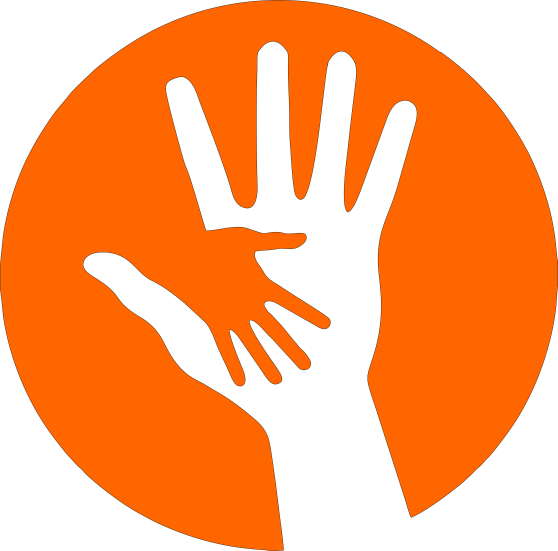 На базе МАДОУ ДС  №11 «Теремок» открыт  муниципальный консультационный центр (далее МКЦ) как базовая площадка регионального консультационного центра «Семейная Академия», который осуществляет свою деятельность  в рамках федерального проекта «Поддержка семей, имеющих детей» национального проекта «Образование».МКЦ бесплатно оказывает помощь родителям (законным представителям) детей и подростков от 0 до 18 лет.Вы можете получить следующие виды помощи:- консультативная - консультирование по алгоритму получения различных видов помощи в Ивановской области (усыновление ребенка, семейное образование, запись в образовательное учреждение и др.);- методическая - вопросы, связанные с диагностикой проблем индивидуального развития ребенка и педагогические способы развития и коррекции;- психолого-педагогическая – вопросы, связанные с особенностями развития, воспитания, обучения, поведения детей на разных возрастных этапах и способы эффективного взаимодействия с ними (проблемы детско-родительских отношений, возрастные кризисы, негативные проявления в поведении ребенка и др.)Вы можете получить бесплатную помощь от специалистов центра, записавшись на консультацию, пройдя по ссылке для электронной записи https://pedsovet37.ru/family-academy/request  или по телефону 89605039418.Алгоритм получения помощи:1 шаг. Ознакомьтесь с инструкцией заполнения формы получения консультации по ссылке  https://pedsovet37.ru/page/family-algorithm-step-12 шаг. Заполните форму для получения консультации по ссылке https://pedsovet37.ru/family-academy/requestДля получения консультации в нашем МКЦ вам нужно выбрать - г. Кохма МАДОУ детский сад№11 «Теремок» 3 шаг. Ожидайте звонка от специалиста МКЦ о времени и месте оказания  помощи.4 шаг. В назначенное время вам будет оказана помощь. 